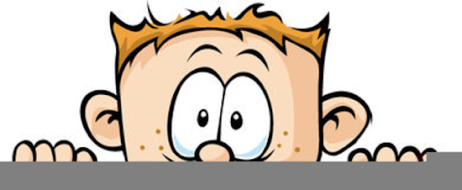 Peek at Our WeekParent Resources: This week’s focus is on hearing. Standard FocusActivityHome Extension ActivityUses imagination and creativity to express self through open-ended, diverse and process-oriented art experiences with intentionBegins to use senses to observe and experience the environmentMarble Painting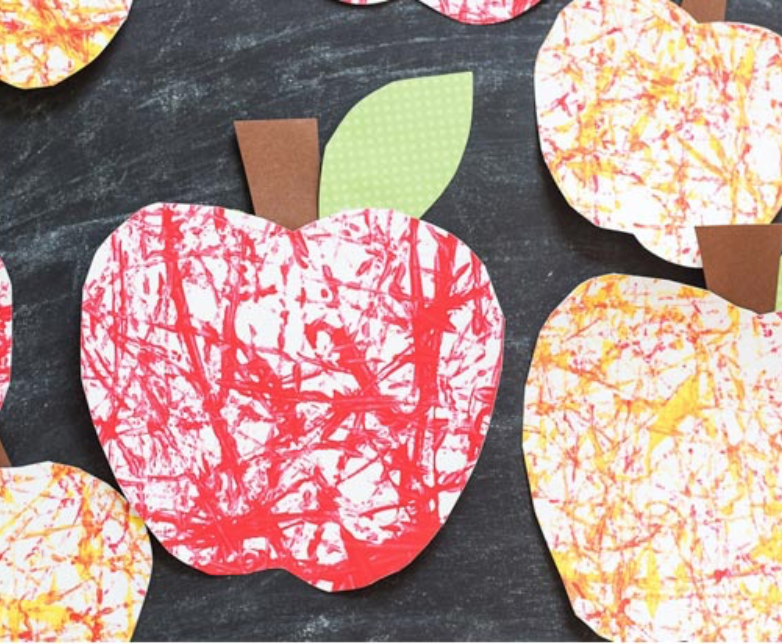 Marble painting can easily be done at home.  Just use any shallow box or metal baking pan.  Put a piece of paper in the bottom of the box or pan and add a few spots of paint.  Put a marble or small ball into the box and shake the box back and forth.Begins to use senses to observe and experience the environmentAttends to sights, sounds, objects, people and activitiesSorting sound shaker from quietest to loudestSound shakers can be made using empty water bottles.  Just add some beans, rice, pasta, pompoms, grass, acorns, etc. And shake away!! Begins to identify objects and features of the world (e.g., bird call, thunder, wind and fire truck)Attends to sights, sounds, objects, people and activitiesIdentify sounds using the video below on my iPad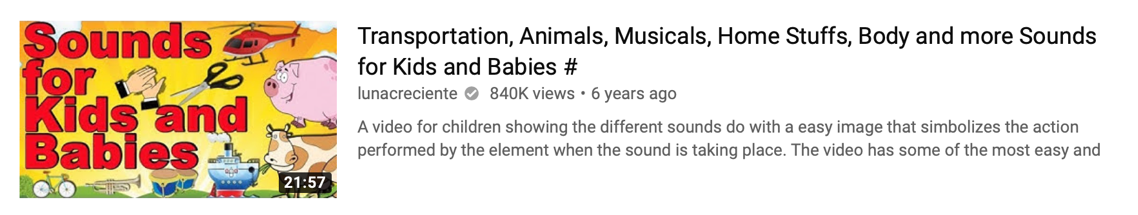 Take some time to sit outside and just listen.  Do you hear cars, birds or crickets?